Бриф на разработку логотипа 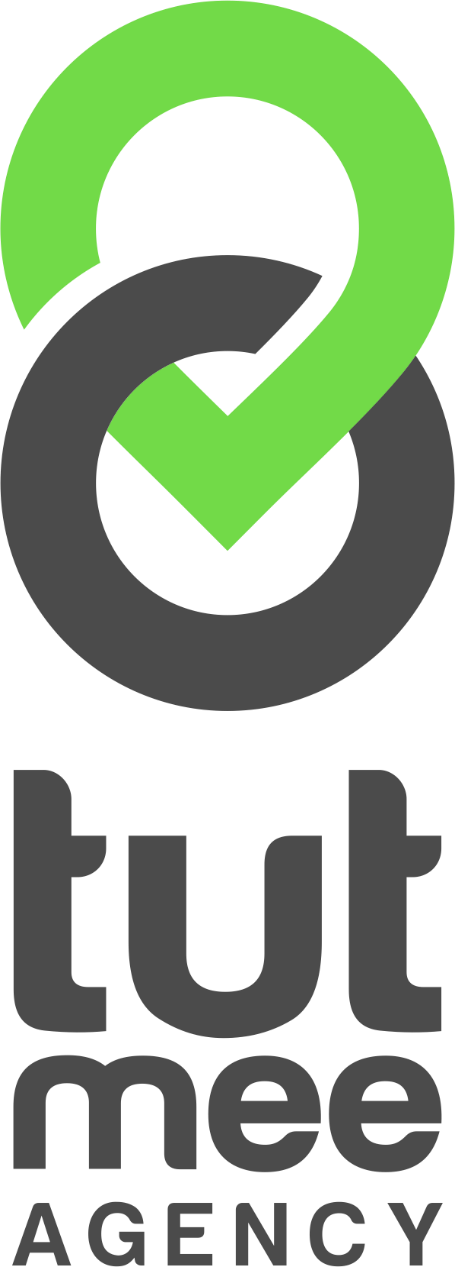                 За гранью конкуренции!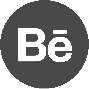 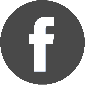 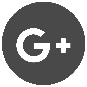 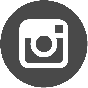 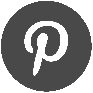 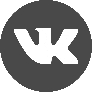 Присоединяйтесь к нам в социальных сетях и получайте скидкиПросим Вас давать максимально раскрытые ответы, а также при необходимости делать уточнения.Первый вариант, разрабатываемый нашими специалистами основан не только на Ваших пожеланиях, но и на современных тенденциях дизайна, психологических факторах поведения будущих клиентов. Соответственно первый макет наиболее приемлем для создания бизнеса в интернете. Просим Вас прислушаться к нам)))Любые дополнительные доработки в дизайне логотипа или новые вариации, не заявленные в брифе и предоставленном ТЗ, будут рассчитываться, как дополнительные работы и оплачиваться по доп. соглашению сторон. В соответствии с этим, просим предоставлять максимум информации для разработки логотипа. Благодарим Вас за заполнение брифа!МЫ РАДЫ СОТРУДНИЧЕСТВУ С ВАМИ!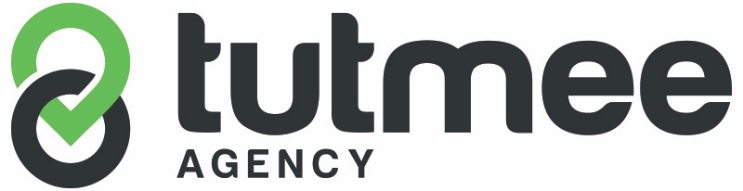 За гранью конкуренции!Присоединяйтесь к нам в социальных сетях и получайте скидки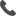 8 (499) 653-96-20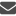 info@tutmee.ru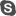 tutmee.ru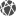 tutmee.ruДата заполнения: ___________________*Важно! На основе брифа составляется техническое задание. От полноты и детализации его заполнения будет зависеть результат, который Вы получите.В случае затруднения с ответами на любой из перечисленных вопросов, Вы всегда можете связаться с нами по телефону, скайпу и электронной почте или поставить знак «?» рядом с пунктом, который хотите обсудить подробнее в дальнейшем.Дата заполнения: ___________________*Важно! На основе брифа составляется техническое задание. От полноты и детализации его заполнения будет зависеть результат, который Вы получите.В случае затруднения с ответами на любой из перечисленных вопросов, Вы всегда можете связаться с нами по телефону, скайпу и электронной почте или поставить знак «?» рядом с пунктом, который хотите обсудить подробнее в дальнейшем.Ключевая информация о компанииКлючевая информация о компанииПолное название компанииГод основания компанииКраткая история компании(ключевые моменты)Род занятий компании (опишите, чем Вы занимаетесь)Масштаб деловых интересов компании (местный, региональный, международный)Позиционирование компании на рынке (Например, SAAB «Лучший автомобиль для норвежской зимы»)Назовите 3-х основных конкурентов Вашей компанииПреимущества перед конкурентамиОсновная идея (миссия) продукта/услуги(Например, миссия IKEA «Улучшение повседневной жизни каждого»)Ваша целевая аудитория?Ваша целевая аудитория?Мужчины/Женщины ВозрастРод занятийУровень доходаВ какой ситуации, при каких условиях чаще всего потребитель будет покупать ваш продукт/услугу?Ключевая информация к разработке логотипаКлючевая информация к разработке логотипаПолное название, которое должно быть отражено в логотипе (при создании разноязычных версий, необходимо указать написание на всех языках)Дополнительные надписи, которые должны присутствовать в логотипе(Номер, расшифровка, слоган)Эмоции и ассоциации, которые должен вызывать логотип у потребителя.Какой ТИП логотипа, на ваш взгляд, предпочтителен для создания желаемого образа бренда?*Выделите подчеркиванием или цветом.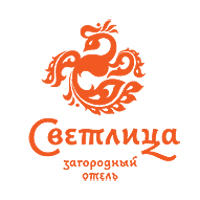 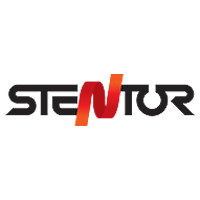 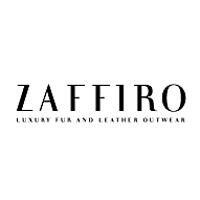 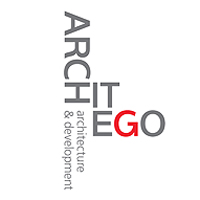 Комбинированный: знак + начертание названияИнтегрированный: знак включен в начертание названияШрифтовойКомпозиционно-шрифтовой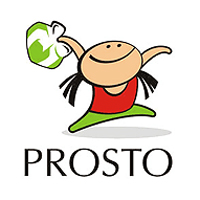 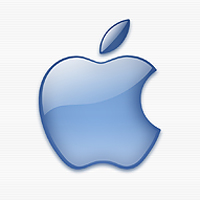 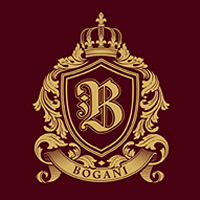 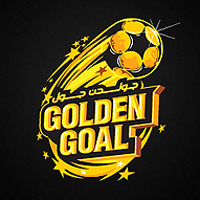 ПерсонажТолько знакГербЭмблема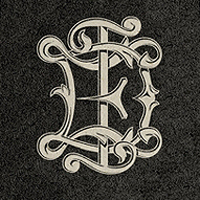 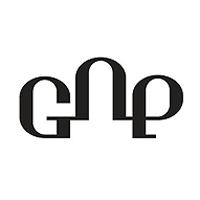 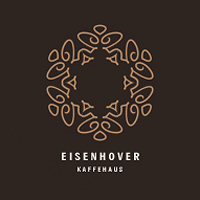 ВензельЛигатура. Логотип написан текстом, каждая буква соединена друг с другом, как нить.Орнамент (изображение не несущее конкретного изображения в себе и дополнено текстовым написанием)Предпочтения по дизайну будущего логотипаПредпочтения по дизайну будущего логотипаКакие исходные материалы для разработки логотипа Вы готовы предоставить? (старый логотип, фирменные элементы, фирменные цвета, цветовую схему, фото продукции, фото отражающие символику и философию Вашей компании)Примеры логотипов, которые Вам нравятся (в конце брифа представлены самые популярные стилистики в разработке логотипов, можете выбрать среди них или предложить свои варианты)Примеры логотипов, которые Вам НЕ нравятся (в конце брифа представлены самые популярные стилистики в разработке логотипов, можете выбрать среди них или предложить свои варианты)Стилевое решение логотипа:Серьезный, строгий деловой стильЯркий, современный стильЛегкий, невесомый стильОригинальная, нестандартная подача информацииДругое (опишите Ваши мысли)Цветовая гамма, которую желательно использовать. Почему?Цветовая гамма, которую НЕ желательно использовать. Почему?Где будет использоваться логотип?-Деловая документация-Полиграфия-Интернет-Наружная реклама-Транспорт-Телевидение-Упаковка-СувенирыДругое (дополните пожалуйста комментарием)Любая другая Ваша полезная информация относительно логотипаКакой СТИЛЬ/МЕТОД ГРАФИЧЕСКОГО РЕШЕНИЯ логотипа, на ваш взгляд, предпочтителен для создания желаемого образа бренда?*Выберете НЕ более 4 и выделите подчеркиванием, цветом или оставьте нужное слово.Форма и контрформаФорма и контрформаФорма и контрформаФорма и контрформа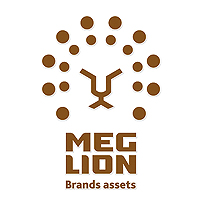 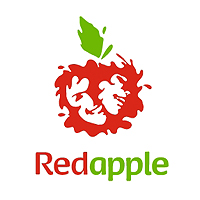 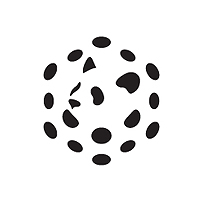 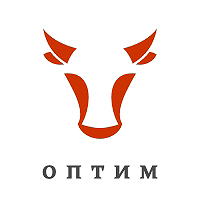 Нравится/не нравитсяНравится/не нравитсяНравится/не нравитсяНравится/не нравитсяАллегория, метафораАллегория, метафораАллегория, метафораАллегория, метафора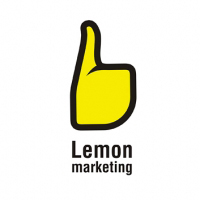 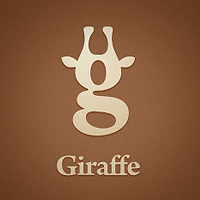 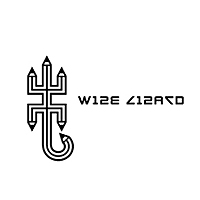 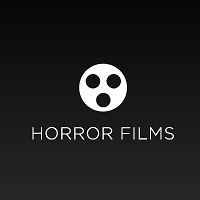 Нравится/не нравитсяНравится/не нравитсяНравится/не нравитсяНравится/не нравитсяКаллиграфияКаллиграфияКаллиграфияКаллиграфия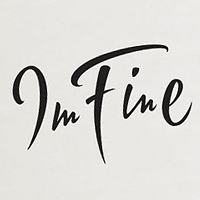 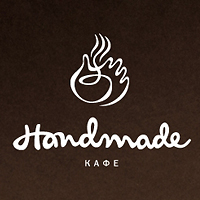 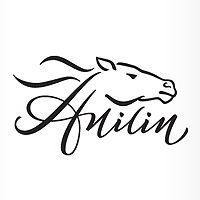 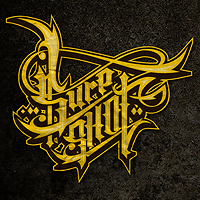 Нравится/не нравитсяНравится/не нравитсяНравится/не нравитсяНравится/не нравитсяОбъем, фотореалистичностьОбъем, фотореалистичностьОбъем, фотореалистичностьОбъем, фотореалистичность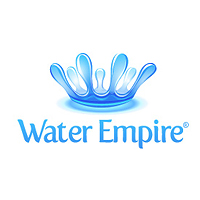 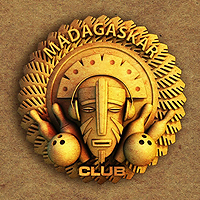 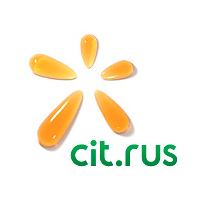 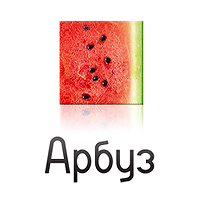 Нравится/не нравитсяНравится/не нравитсяНравится/не нравитсяНравится/не нравитсяВеличественность, аристократизмВеличественность, аристократизмВеличественность, аристократизмВеличественность, аристократизм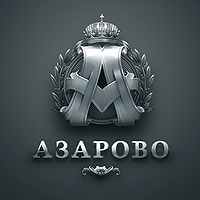 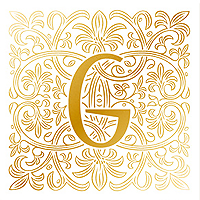 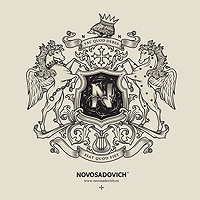 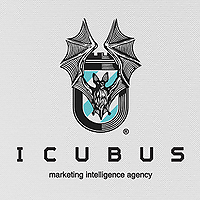 Нравится/не нравитсяНравится/не нравитсяНравится/не нравитсяНравится/не нравитсяПрямолинейностьПрямолинейностьПрямолинейностьПрямолинейность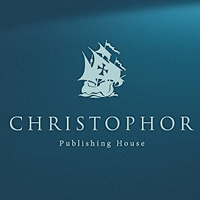 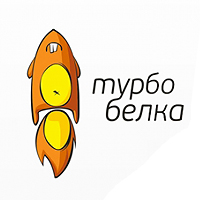 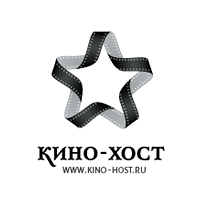 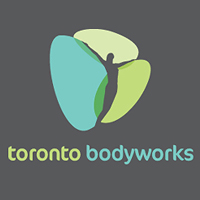 Нравится/не нравитсяНравится/не нравитсяНравится/не нравитсяНравится/не нравитсяТипографикаТипографикаТипографикаТипографика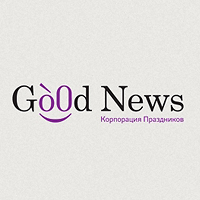 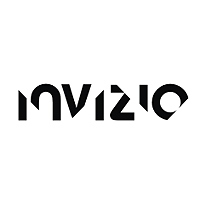 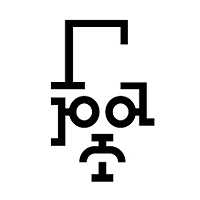 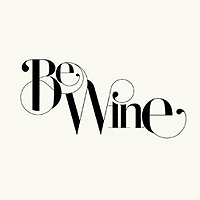 Нравится/не нравитсяНравится/не нравитсяНравится/не нравитсяНравится/не нравитсяЮморЮморЮморЮмор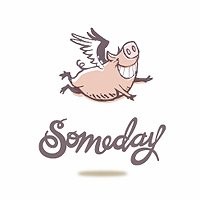 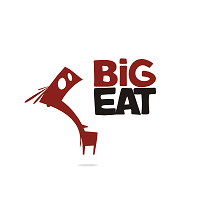 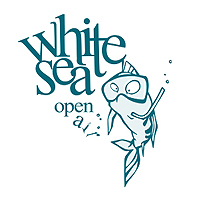 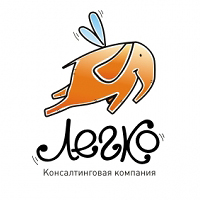 Нравится/не нравитсяНравится/не нравитсяНравится/не нравитсяНравится/не нравитсяГрадиенты, прозрачности, блюрГрадиенты, прозрачности, блюрГрадиенты, прозрачности, блюрГрадиенты, прозрачности, блюр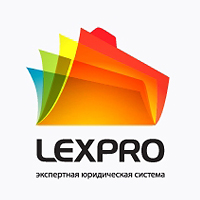 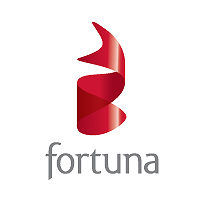 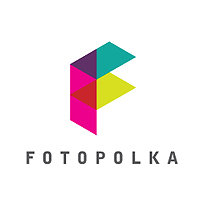 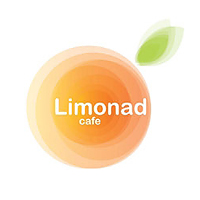 Нравится/не нравитсяНравится/не нравитсяНравится/не нравитсяНравится/не нравитсяСемантичностьСемантичностьСемантичностьСемантичность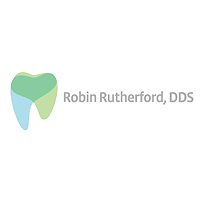 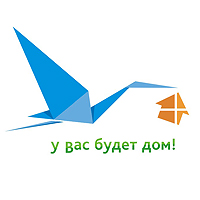 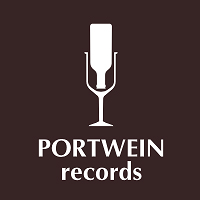 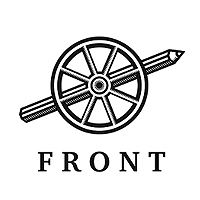 Нравится/не нравитсяНравится/не нравитсяНравится/не нравитсяНравится/не нравитсяЭтникаЭтникаЭтникаЭтника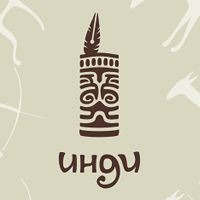 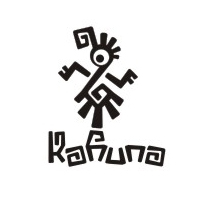 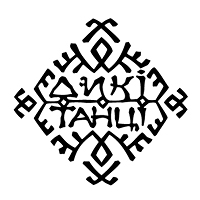 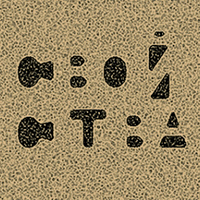 Нравится/не нравитсяНравится/не нравитсяНравится/не нравитсяНравится/не нравитсяКорпоративностьКорпоративностьКорпоративностьКорпоративность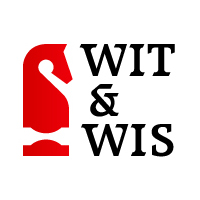 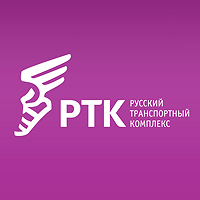 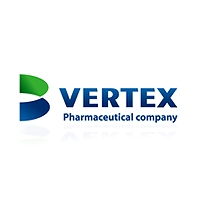 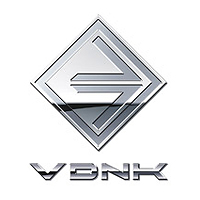 Нравится/не нравитсяНравится/не нравитсяНравится/не нравитсяНравится/не нравитсяМинимализм, лаконичностьМинимализм, лаконичностьМинимализм, лаконичностьМинимализм, лаконичность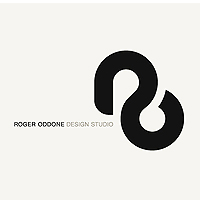 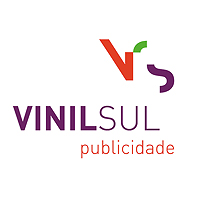 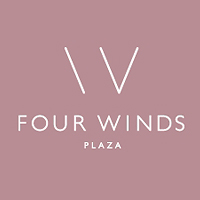 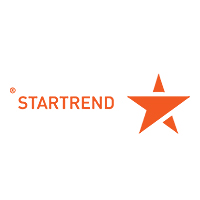 Нравится/не нравитсяНравится/не нравитсяНравится/не нравитсяНравится/не нравитсяГеометрияГеометрияГеометрияГеометрия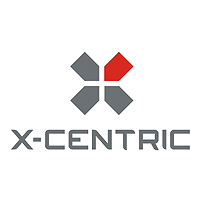 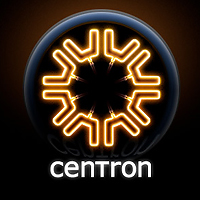 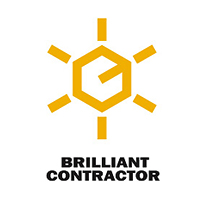 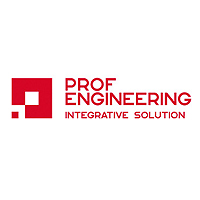 Нравится/не нравитсяНравится/не нравитсяНравится/не нравитсяНравится/не нравитсяГосударственные мотивыГосударственные мотивыГосударственные мотивыГосударственные мотивы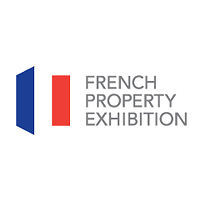 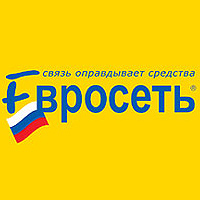 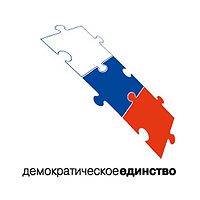 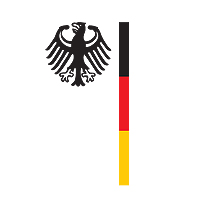 Нравится/не нравитсяНравится/не нравитсяНравится/не нравитсяНравится/не нравитсяРисованиеРисованиеРисованиеРисование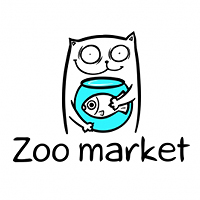 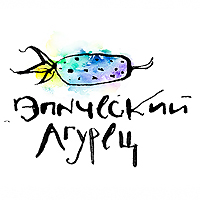 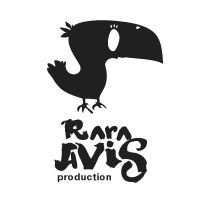 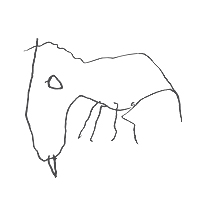 Нравится/не нравитсяНравится/не нравитсяНравится/не нравитсяНравится/не нравитсяХудожественностьХудожественностьХудожественностьХудожественность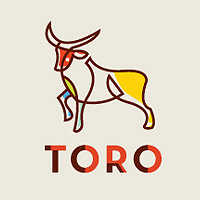 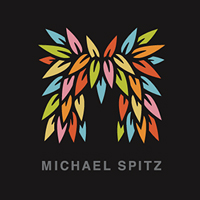 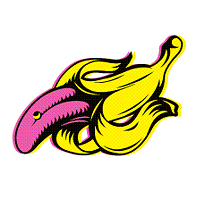 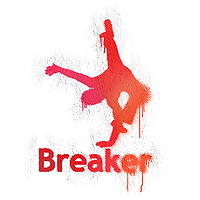 Нравится/не нравитсяНравится/не нравитсяНравится/не нравитсяНравится/не нравитсяАбстракцияАбстракцияАбстракцияАбстракция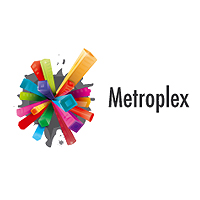 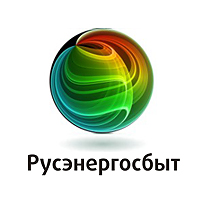 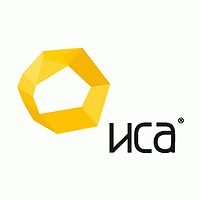 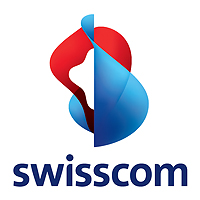 Нравится/не нравитсяНравится/не нравитсяНравится/не нравитсяНравится/не нравитсяДетскость, намеренный инфантилизмДетскость, намеренный инфантилизмДетскость, намеренный инфантилизмДетскость, намеренный инфантилизм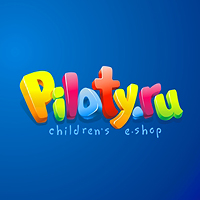 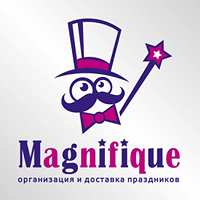 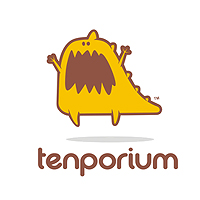 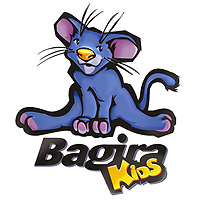 Нравится/не нравитсяНравится/не нравитсяНравится/не нравитсяНравится/не нравитсяИсторичность, мифологичностьИсторичность, мифологичностьИсторичность, мифологичностьИсторичность, мифологичность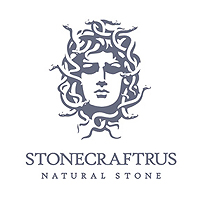 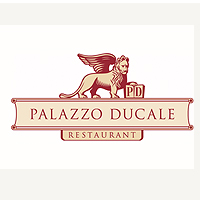 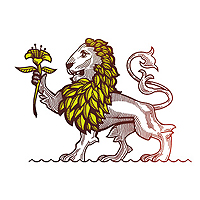 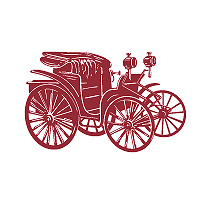 Нравится/не нравитсяНравится/не нравитсяНравится/не нравитсяНравится/не нравитсяСистема элементовСистема элементовСистема элементовСистема элементов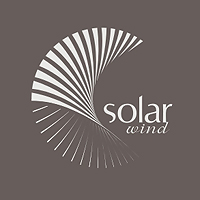 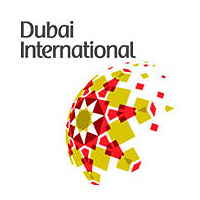 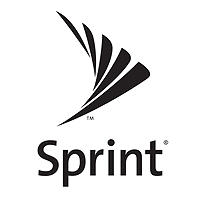 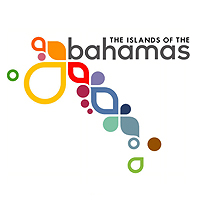 Нравится/не нравитсяНравится/не нравитсяНравится/не нравитсяНравится/не нравитсяВы можете воспользоваться дополнительнымиуслугами нашей компании.Вы можете воспользоваться дополнительнымиуслугами нашей компании.Разработка фирменного стиляМаркетинг-китПрезентация Создание лендинг пейдж8 (499) 653-96-20info@tutmee.rututmee.rututmee.rututmee.ru